О проведении открытого аукциона по продаже земельного участка, находящегося в муниципальной собственности       В соответствии со ст. 39.11 Земельного кодекса Российской Федерации от 25.10.2001 № 136-ФЗ, Постановлением Правительства Российской Федерации от 10.09.2012 № 909 «Об определении официального сайта Российской Федерации в информационно-телекоммуникационной сети «Интернет» для размещения информации о проведении торгов и внесении изменений в некоторые акты Правительства Российской Федерации», администрация Козловского района Чувашской Республики постановляет:        1. Создать комиссию по проведению открытого аукциона в следующем составе:       - Пушков Г.М. - начальник отдела экономического развития, промышленности, торговли и имущественных отношений администрации Козловского района, председатель комиссии; - Колпакова В.Н. – заведующий сектором земельных и имущественных отношений администрации Козловского района, заместитель председателя комиссии;- Макарихина Н.И. – ведущий специалист-эксперт сектора земельных и имущественных отношений администрации Козловского района, секретарь комиссии.Члены комиссии:- Илларионова К.А. – ведущий специалист-эксперт отдела организационно-контрольной, правовой и кадровой работы администрации Козловского района;        - Рылеева Н.Х. – ведущий специалист-эксперт сектора земельных и имущественных отношений администрации Козловского района.       2. Форма проведения аукциона – открытый аукцион. Победителем аукциона признается участник, предложивший наиболее высокую цену.       3. Объявление о проведении открытого аукциона разместить в районной газете «ЗНАМЯ», на официальном сайте Российской Федерации в информационно-телекоммуникационной сети Интернет (далее официальный сайт) www.torgi.gov.ru и на сайте администрации Козловского района Чувашской Республики в разделе объявления http://gov.cap.ru/Declarations.aspx?gov_id=65.       4. Утвердить аукционную документацию открытого аукциона по продаже земельного участка из категории земель сельскохозяйственного назначения, расположенного по адресу: Чувашская Республика, Козловский район, СХПК «Волжский» 1 поле кормового севооборота, разрешенное использование: для сельскохозяйственного производства, с кадастровым номером 21:12:130101:40, площадью 462920 кв.м.,согласно приложению №1 к настоящему постановлению.      5. Контроль за исполнением данного постановления возложить на заведующего сектором земельных и имущественных отношений администрации Козловского района Чувашской Республики Колпакову В.Н.Глава администрацииКозловского района                                                                                     А.И.Васильев  ЧĂваш РеспубликинКуславкка районАдминистрацийЕЙЫШĂНУ ___________2018 ç. ____№Куславкка хули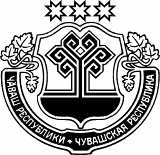   Чувашская республикаАДМИНИСТРАЦИЯКозловского районаПОСТАНОВЛЕНИЕ28.08.2018 г. № 442г. Козловка